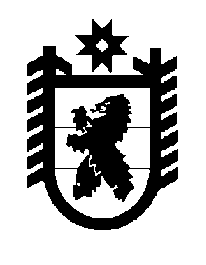 Российская Федерация Республика Карелия    ПРАВИТЕЛЬСТВО РЕСПУБЛИКИ КАРЕЛИЯРАСПОРЯЖЕНИЕ                                  от  18 августа 2016 года № 644р-Пг. Петрозаводск В целях реализации Региональной адресной программы по переселению граждан из аварийного жилищного фонда на 2014 – 2017 годы, утвержденной постановлением Правительства Республики Карелия от   23 апреля 2014 года № 129-П, в соответствии с частью 11 статьи 154 Федерального закона от                   22 августа   2004 года № 122-ФЗ «О внесении изменений в законодательные акты Российской Федерации и признании утратившими силу некоторых законодательных актов Российской Федерации в связи с принятием федеральных законов «О внесении изменений и дополнений в Федеральный закон «Об общих принципах организации законодательных (представи-тельных) и исполнительных органов государственной власти субъектов Российской Федерации» и «Об общих принципах организации местного самоуправления в Российской Федерации», учитывая решение Совета Прионежского муниципального района от 12 июля 2016 года № 10 «О приеме в муниципальную собственность Прионежского муниципального района имущества из государственной собственности Республики Карелия»:1. Утвердить перечень государственного имущества Республики Карелия, передаваемого в муниципальную собственность Прионежского муниципального района, согласно приложению к настоящему распоряжению. 2. Казенному учреждению Республики Карелия «Управление капитального строительства Республики Карелия» совместно с администрацией Прионежского муниципального района обеспечить подписание передаточного акта и представить его на утверждение в Государственный комитет Республики Карелия по управлению государственным имуществом и организации закупок.3. Право муниципальной собственности на передаваемое имущество возникает с момента утверждения передаточного акта.             Глава Республики Карелия                                                                  А.П. Худилайнен    Приложение к распоряжениюПравительства Республики Карелияот 18 августа 2016 года № 644р-ППЕРЕЧЕНЬ государственного имущества Республики Карелия, передаваемого в муниципальную собственность Прионежского муниципального района____________№п/пНаименованиеимуществаАдресместонахождения имуществаИндивидуализирующие характеристики имущества1.Жилое помещениеПрионежский район, пос. Мелиоративный,ул. Петрозаводская, д. 3а, кв. 18648/10000 доли в квартире общей площадью 2.Жилое помещениеПрионежский район, пос. Мелиоративный,ул. Петрозаводская, д. 3а, кв. 28648/10000 доли в квартире общей площадью 3.Жилое помещениеПрионежский район, пос. Мелиоративный,ул. Петрозаводская, д. 3а, кв. 38648/10000 доли в квартире общей площадью 4.Жилое помещениеПрионежский район, пос. Мелиоративный,ул. Петрозаводская, д. 3а, кв. 48648/10000 доли в квартире общей площадью 44 кв. м